Calendar of Events and Committee Meetings 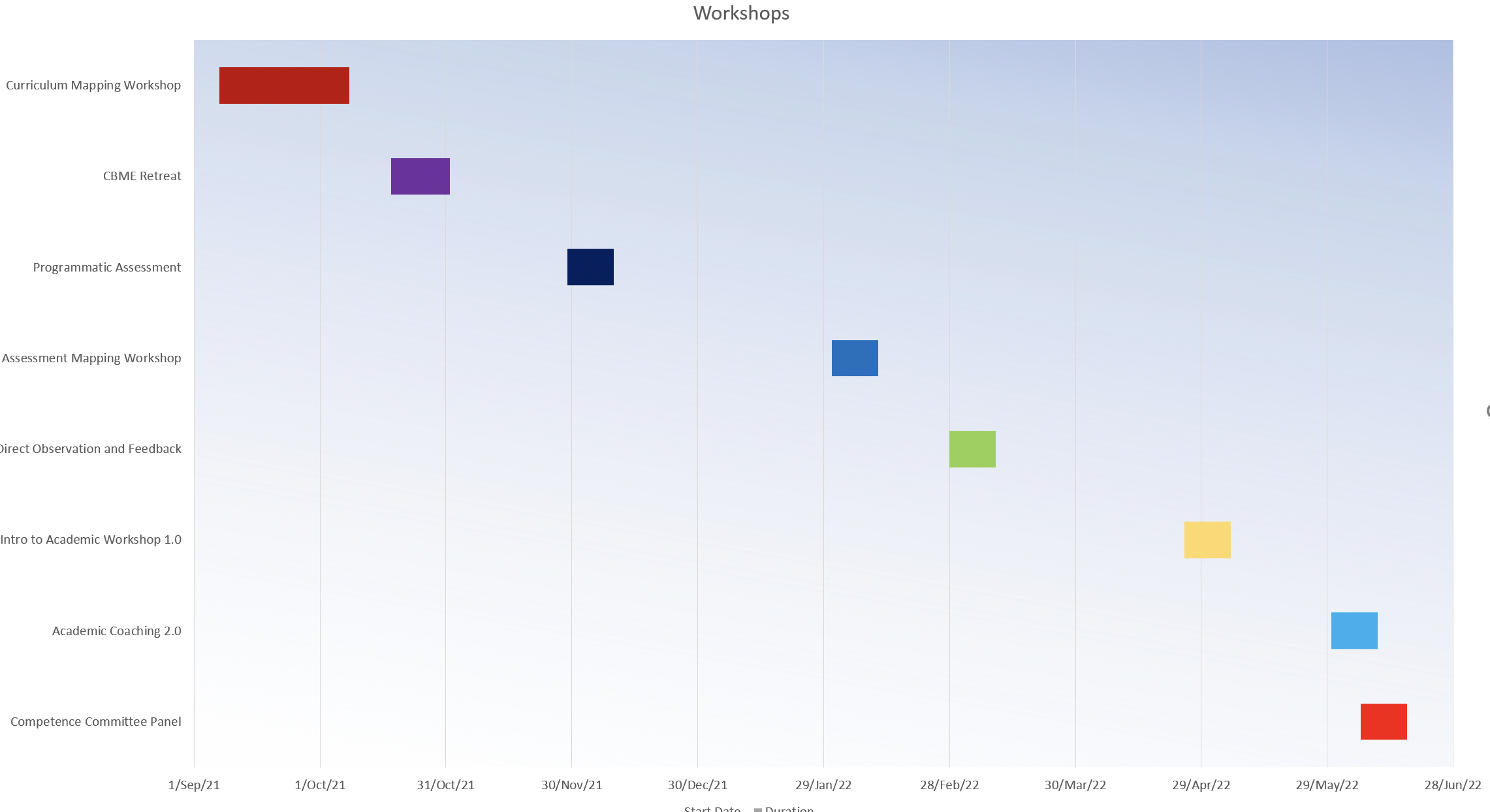 2021/22 Events + Gantt ChartWorkshops Workshops will aim to address the needs of those who are approaching transition as well as those already transitioned.Curriculum Mapping WorkshopTargeted Date: September 27th, 2021 / 8:30am to 11:30amAccredited: NoFaculty Development Liaison:Michelle MoraisDescription: Mapping the EPAs to the training experiences and how they will be assessed is a critical component of your rapidly approaching CBD transition. During this workshop, Drs. Lori Whitehead and Som Mukherjee will present different mapping templates and walk you through the process of developing your curriculum and assessment map. Guidance will be provided as to which template might work best for your program and you’ll have the opportunity for hands-on support as you consider your program’s map. There will be an introduction to assessment mapping and a follow up workshop to complete your assessment mapping.Target Audience: Programs who are transitioning in July of 2022. The workshop welcomes all others who are interested to attend.Direct Observation and FeedbackProjected Date: October 25th, 2021 / 1:30pm to 4:30pmAccredited: YesFaculty Development Liaison:Meera LuthraDescription: Participants will be provided with the tools to help residency teachers improve their observation and feedback skills. Participants will understand the importance of direct observation and feedback as it relates to teaching, learning, and assessment in a competency-based education model. Target Audience: Program Directors, Academic Coaches, CBD Leads, Faculty, Resident Leads across ALL programs in CBDRetreatProjected Date: April 2022Assessment Mapping WorkshopProjected Date: January 31 - Feb 11, 2021Accreditation Submission Date: December 10th, 2022Faculty Development Liaison:Ilun YangDescription:This workshop is a follow-up to the Curriculum Mapping workshop that was held in September. If you weren’t able to join in September, we strongly encourage you to watch the recording of the session here. You can find the curriculum mapping templates that were presented here, under the 2020 accordion. Now that you have attended or watched the curriculum mapping session, you can map your EPAs to key learning experiences across your curriculum. We recommend starting with the Year at a Glance template, which we will revisit it during this workshop to align assessment methods and tools. More information will follow in the coming weeks regarding the recommended activities to complete before the workshop.Target Audience:Programs approaching transition; Program Directors, Program Administrators, and CBD Leads.EPA Assessment: The Conceptual and the PracticalProjected Date: February (TBD)Accreditation Submission Date: December 2021Faculty Development Liaison:Mike ParrishDescription:This workshop will engage discussion about entrustment, the assessment of the intrinsic CanMEDS roles, and how a program of assessment including EPA assessment, ITARs, and work-based assessment serves resident review and progression to competence in Competency by Design.Target Audience:PDs, CBD Leads, Cc Chairs, Resident Leads, Academic Coaches, program faculty development leads  Introduction to Academic Coaching Workshop 1.0Projected Date: April 25-May 6, 2022Accreditation Submission Date: February 28, 2022Faculty Development Liaison:Anne WongDescription: This event will provide participants with an overview of the role of the academic coach, case studies, etc., that they will be able to use and adapt for use in their own program.  Target Audience: Program Directors, Academic CoachesAcademic Coaching 2.0: Beyond the BasicsProjected Date: May 30th- June 10th 2022Accreditation Submission Date: April 4, 2022Faculty Development Liaison:Ereny BassiliousDescription: In CBD, Coaching over Time describes an important relationship between an Academic Coach and a learner. The coach guides the learner as they progress through the CBD stages of training. In this workshop, participants will have the opportunity to build on basic foundations of Academic Coaching principles and further explore this coaching relationship and how to support learners across the various stages of their learning journey. Using the framework of motivational interviewing, participants will practice coaching skills in more challenging situations. Target Audience: Program Directors, Academic CoachesCBME Competence Committee Discussion Forum: Conundrums, Clarifications, ConsiderationsProjected Date: June 6-17, 2022Accreditation Submission Date: May 11, 2022Faculty Development Liaison:TBDDescription: This discussion forum will guide participants through the processes of identifying the requirements of a Competence Committee across structure, function, and process. Participants will also be introduced to a new Competence Committee Checklist and strategies to ensure an efficient deliberation process. Through consideration of the roles of the the Program Administrator, Academic Coach, residents, and (external/internal) members of a Competence Committee, participants will be able to conduct comprehensive review/progression decision-making for all residentsTarget Audience: Program Directors, CBD Leads, Program Administrators, CG ChairsCompetence Committee, Case Based DiscussionProjected Date: CBME retreat Oct. Nov 2022. Include with Parveen's and Direct Obs workshop with EB and MLAccreditation Submission Date: August 2022Faculty Development Liaison:TBDDescription: This event will provide participants with an overview on competence committees and understand how competence committees make decisions on resident progression. Participants will be provided with case studies that they will be able to work through and use with their own programs.  Target Audience: Program Directors, Academic Coaches, CBD Leads, Resident Leads